 učiteljica/učitelj:__________________________________________datum:__________________Prijedlog pripreme za izvođenje nastaveKemija – razred: 7.Tematska cjelina: Tema: Jednadžba kemijske reakcije Tip sata: obrada novoga gradivaPredviđeni broj sati za realizaciju teme: dvosatBroj sata:______Cilj: primjenjivati pravila zapisivanja kemijske promjene jednadžbom kemijske reakcijeKljučni pojmovi:  jednadžba kemijske reakcije, reaktanti, produkti, stehiometrijski koeficijent, kvalitativni opis kemijske reakcije, kvantitativni opis kemijske reakcijePovezanost s nastavnim predmetima:matematika (računanje s racionalnim brojevima)Povezanost s međupredmetnim tema:Učiti kako učitiB.3.3 Učenik regulira svoje učenje mijenjanjem plana ili pristupa učenju, samostalno ili uz poticaj učitelja.B.3.4. Učenik samovrednuje proces učenja i svoje rezultate, procjenjuje ostvareni napredak te na temelju toga planira buduće učenje.D.3.2. Učenik ostvaruje dobru komunikaciju s drugima, uspješno surađuje u različitim situacijama i spreman je zatražiti i ponuditi pomoć.Osobni i socijalni razvojB.3.4. Suradnički uči i radi u timu.Ishodi učenja:B.7.1. Analizira fizikalne i kemijske promjeneprikazuje simbolički kemijsku promjenu jednadžbom kemijske reakcijepiše jednadžbe sinteze i analize binarnih spojevaanalizira utjecaj navedenih promjena na okoliš  D.7.2. Primjenjuje matematička znanja i vještinerazlikuje stehiometrijski koeficijent i indeks reaktanata i produkata u jednadžbi kemijske reakcijeprimjenjuje zakon o očuvanju mase u jednadžbi kemijske reakcijeD.7.3. Uočava zakonitosti uopćavanjem podataka prikazanih tekstom, crtežom, modelima, tablicama, grafovimaprikazuje čestičnim crtežom reaktante i produkte u jednadžbi kemijske reakcije.Nastavna sredstva i pomagala: udžbenik: 91. –  95 str. radna bilježnica: 123. – 127. str.digitalni alati i digitalni sadržaji:https://www.qrstuff.com/ ili https://www.qr-code-generator.com/ (alat za izradu QR koda)http://molview.org/ (besplatni program za izradu modela molekula)https://www.periodni.com/hr/kemijske_jednadzbe_na_webu.php (alat za pisanje kemijskih jednadžbi na webu)pomagala: prezentacijska oprema, tableti (prema potrebi), modeli atoma i molekula, laboratorijska vagaTijek nastavnoga sata1. uvodni dio sataNa ploču napišite  jednadžbu kemijske reakcije nastajanja vode iz elementarnih tvari riječima: vodik + kisik → voda. Učenici neka riječima iskažu značenje toga zapisa. Razgovorom potaknite učenike na zaključak zašto ovakav prikaz nije potpun te koje informacije ovim zapisom nismo dobili. Najavite temu u kojoj će učenici naučiti pravilno zapisivati kemijske reakcije kemijskom simbolikom.2. glavni dio sataPrema mogućnostima podijelite učenike u skupine od 4 do 6 učenika. Svakoj skupini priredite modele atoma kojima se mogu prikazati različite molekule te radne listiće koje možete podijeliti s učenicima koristeći Google Disk. U radnom listiću učenicima je potrebno riječima opisati kvantitativni opis jednadžbe kemijske reakcije na primjeru nastajanja molekula vode od molekula vodika i kisika. Učenici neka napišu tu jednadžbu kemijske reakcije simbolikom te prikažu reaktante i produkte ove reakcije modelima. Točnost izratka ovoga dijela zadatka neka provjere uz pomoć prvoga dijela riješenog  primjera 1 koji se nalazi na 92. str. u udžbeniku.Nakon što su uspješno riješili prvi dio zadatka, učenici trebaju prebrojati i usporediti vrstu i broj atoma reaktanata i produkata te opažanja napisati u bilježnicu. Skupine neka međusobno usporede svoje bilješke te zaključe da je pri pravilnom zapisivanju jednadžbe kemijske reakcije potrebno zadovoljiti zakon o očuvanju mase.Po završetku zadatka učenike uputite ponovno na riješeni primjer 1. u udžbeniku, 92. str.  gdje se u koracima daju upute za pravilan zapis jednadžbe kemijske reakcije. Učenici služeći se tim uputama, u bilježnicu zapisuju jednadžbu kemijske reakcije nastajanja vode po koracima.Radom na tekstu u udžbeniku  na 93. str. učenici će upoznati značenje pojmova: stehiometrijski koeficijent, izjednačavanje, kemijske jednadžbe, kvalitativni opis kemijske reakcije, kvantitativni opis kemijske reakcije. Vođenim razgovorom učenici izvode zaključke i opisuju te pojmove u bilježnicu.Pravila kojima su učenici riješili jednadžbu kemijske reakcije nastajanja vode, neka primjene i na sljedeće kemijske reakcije: a) nastajanje klorovodika i b) nastajanje magnezijeva oksida iz elementarnih tvari. U udžbeniku na 93. i 94. str. nalaze se čestični prikazi jednadžbi ovih kemijskih reakcija (riješeni primjeri 2. i 3.). Učenike uputite da prouče ove riješene primjere i za tu aktivnost ograničite im vrijeme. Odaberite nekoliko učenika da metodom suradničkoga učenja objasne riješene primjere ostalim učenicima i neka jednadžbe kemijskih reakcija napišu na ploči. Izvedite zajedno potom zaključak zašto jednadžba kemijske reakcije daje najpotpuniji prikaz kemijske promjene reakcije te na navedenim primjerima iskažite kvalitativno i kvantitativno značenje jednadžbe kemijske reakcije. 3. završni dio sataPriredite učenicima zadatke za vježbanje zapisivanja jednadžbi kemijskih reakcija tako što će te zadatke pretvoriti u QR kodove. Za izradu QR koda koristite neki od dostupnih alata - QR Stuff, QR Code Generator ili slično. QR kodove učenici neka očitaju svojim tabletima ili pametnim telefonima na kojim imaju instaliranu aplikaciju za čitanje QR kodova.Za učenike koji žele saznati više: Učenike možete uputiti da se pri zapisivanju jednadžbi kemijske reakcije služe alatom za pisanje kemijskih jednadžbi na webu. Primjereni alat nalazi se na poveznici: https://www.periodni.com/hr/kemijske_jednadzbe_na_webu.phpPrijedlog pitanja za provjeru ostvarenosti ishoda učenjaR1 Što je kemijska jednadžba?R1 Gdje se pišu reaktanti, a gdje produkti u jednadžbi kemijske reakcije?R1 Kako se pravilno u jednadžbi kemijske reakcije označuju metali, a kako nemetali?R1 Napišite jednadžbu kemijske reakcije dobivanja vode spajanjem elementarnih tvari tj.          vodika i kisika.R2 Objasnite što znači pravilno napisati jednadžbu kemijske reakcije.R2 Prikaži jednadžbom kemijske reakcije nastajanja amonijaka iz elementarnih tvari. Napiši       kvalitativno i kvantitativno značenje te kemijske jednadžbe.R2 Izjednači jednadžbu kemijske reakcije: 2H2O2 → 2H2O + O2      Opiši kvalitativno i kvantitativno značenje te jednadžbe.R3 U kojemu brojčanom omjeru reagiraju dušik i kisik pri nastajanju dušikova(V) oksida?        Jednadžbu kemijske reakcije prikažite čestičnim crtežom.R3  Zadatak 8. iz radne bilježnice na 127. str. R3  Zadatak 9. iz radne bilježnice na 127. str. Napomena: Uporaba imenica učenik, učenici; učitelj, učitelji u tekstu podrazumijeva osobe i ženskoga i muškoga spola, dakle: učenica/učenik, učenice/učenici; učiteljica/učitelj, učiteljice/učitelji.Oblici vrednovanja učeničkih postignuća po izboru nastavnika: Bilješke o nastavnome satu:______________________________________________________________________________________________________________________________________Plan učeničkoga zapisa:JEDNADŽBA KEMIJSKE REAKCIJE1. ZAPIS RIJEČIMA:            vodik + kisik → voda2. PRIKAZANO ČESTIČNIM CRTEŽOM: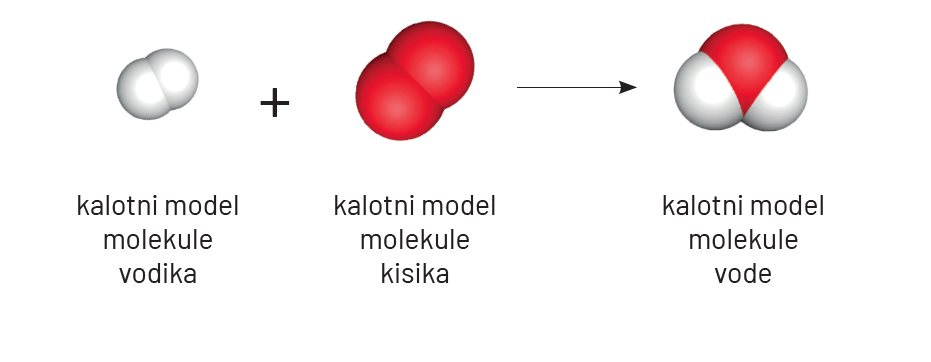 3. ZAPIS KEMIJSKOM SIMBOLIKOM:     H2(g) + O2(g) → H2O(l)4. BROJ ISTOVRSNIH ATOMA U REAKTANTIMA I PRODUKTIMA5.  DODAVANJE KOEFICIJENTA - izjednačavanje istovrsnih atoma reaktanta i produkta                               2H2(g) + O2(g) → 2H2O(l)6. PRIKAZ IZJEDNAČENE KEMIJSKE REAKCIJE ČESTIČNIM CRTEŽOM 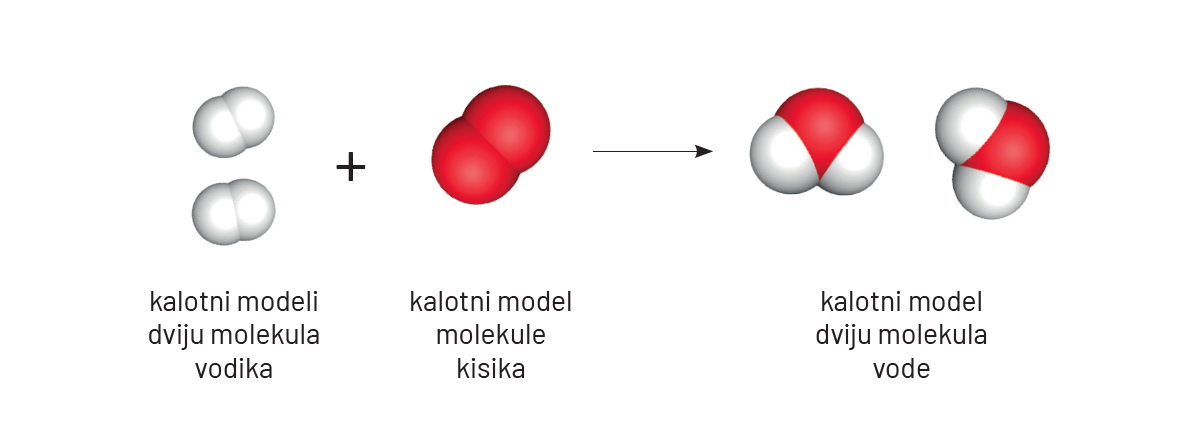 PRILIKOM PISANJA JEDNADŽBE KEMIJSKE REAKCIJE:pravilno zapisati elementarne tvari i formule kemijskih spojevaIZJEDNAČITI  dodavanjem KOEFICIJENTA (vrsta i broj atoma u reaktantima mora biti jednaka vrsti i broju atoma produkata - Zakon o očuvanju mase!)uz reaktante i produkte navesti agregacijska stanja pri standardnim uvjetimaPrimjeri zadataka:željezo + kisik → željezov(III) oksidnatrij + klor → natrijev kloridnatrij + kisik → natrijev oksidugljik + kisik → ugljikov(IV) oksidugljik + kisik → ugljikov(II) oksidkalcij + klor → kalcijev kloridUčenicima podijelite evaluacijske listiće kojima će samostalno procijeniti svoje sudjelovanje na nastavnim satovima te usvojenost nastavnih sadržaja.Primjer evaluacijskog listića.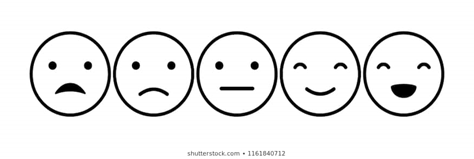 Napomena: U evaluacijski listić učenici crtaju jedan od ponuđenih oblika koji predstavlja ocjenu od 1 do 5. REAKTANTIPRODUKTIN(H) = 2N(O) = 2N(H) = 2N(O) = 1